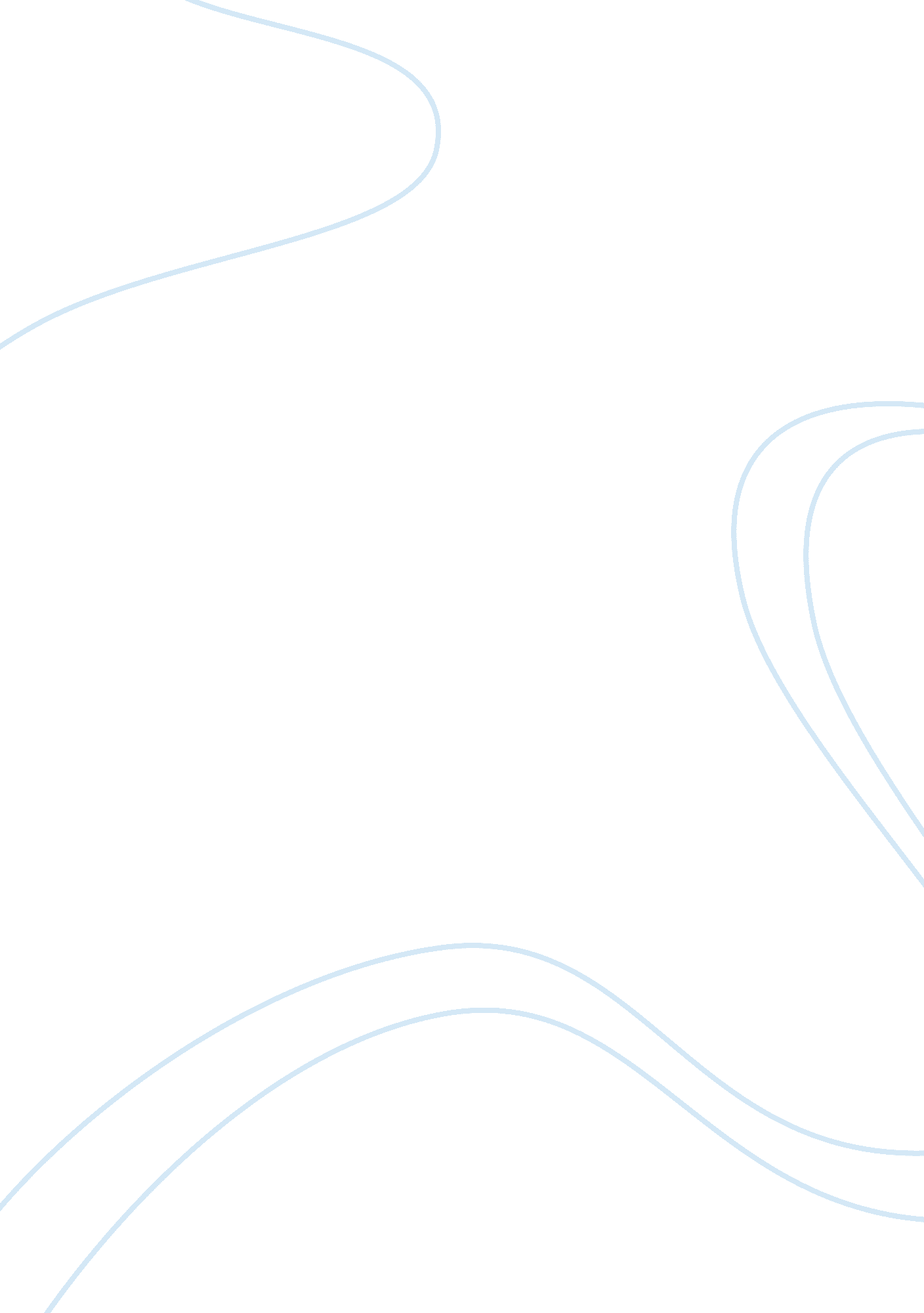 Grapes of wrath argumentative essay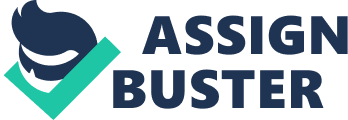 Steinbeck tells the story of how the American settlers originally moved west and took California away from Mexico. Steinbeck talks of how the they b leveled that because they farmed the land, they owned it. This is the exact same feeling fell t by the Goads and other farmers who were driven off the land that they had farmed for gene orations. “ Once California belonged to Mexico and its land to Mexicans; and a horde of tattered d feverish Americans poured in. And such was their hunger for land that they took the la endnotes Stutter’s land, Guesser’s land, took the grants and Brooke them up and growl d and quarreled over them, those frantic hungry men; and they guarded with guns the land the eye had stolen. They put up houses and barns, they turned the earth and planted crops. And these things were possession, and possession was ownership. ” Page 297 Steinbeck uses this chapter as a way to show the cycle of men and how time g goes on. Steinbeck continues and says how those Americans’ descendants became the rich landholders that now stop the “ Skies”. They do this because they know the w ay men work. They know that once a man fails somewhere, he moves on to somewhere else e so that he can deed his family; no matter the cost. However, the cycle must continue and so t he “ Skies” will continue to keep trying until they die. And every time they try, from looking of r work or starting secret gardens, the land owners are there trying to stop them. In the beginning of chapter 20, the family mourns Grammar and talks of what s he wanted for her funeral. Ma especially is upset: “ l know,’ Ma said. ‘ l jus’ can’t GE t it out my head what store she set by a nice funeral. Got to forget it. ” page 310 Grandma’s death however, does not distract the family from the pressing matt ere of finding work though. The family continues and eventually finds their way into a Hoover-vile (cities or groups Of families living in shacks that were named after president H Robert Hoover to symbolism the fact that no one was helping the common man. ), and spend the e night. AY and a young man named Floyd become friends when AY helps him fix his car. They f arm a temporary alliance in which later on Floyd tells AY and Tom of a government c amp. Additionally, Cays thinks of leaving the camp: “ Cays sighed. ‘ I anti doing’ nobody y no good,’ he said. Me or nobody else. I was thinking’ I’d go off alone by myself. ” This quote shows that Cays wants to feel needed, but cannot find a purpose a ND so feels like a burden. Connie also leaves the family. And once Floyd runs away a ND Cays takes Tom’s place in prison, there is one main theme of the chapter. This chapter is used by Steinbeck to show that nothing was permanent at the time of the Great Deep session. Nothing could last, not friendships, not work, and not even marriage in Sconce’s case. At the end of the chapter, the ideas expressed in Chapter 19 are shown in cacti on as the family is forced to turn back by armed men. And as Tom is infuriated, Ma holds him back eying that times are different. “ Don’ you fret none, Tom. A different time’s co min’. ” Page 360 The 21st chapter again takes a part from the previous chapter just like the 20th h chapter from the 1 9th chapter. The 21st chapter talks about the local people f arming bands Of people, gangs, to force the Skies out of their area, even though they own non e of the land themselves. The people were scared of losing their jobs and angry that the k less were coming for work that currently theirs. It also tells of how the large landholders were weeding out their competition: “ A great owner bought a cannery. And when the peach SE and the pears were ripe he cut the price of fruit below the cost of raising it. And as the can ere owner he paid himself a low price for the fruit and kept the price of canned goods up an d took his profit. And the little farmers who owned no canneries lost their farms, and they were e taken by the great owners, the banks, and the companies who also owned the canneries. A s time went on, there were fewer farms. The little farmers moved into town for a while and ex hasted their credit, exhausted their friends their relatives. Ant then they too went on the hi sways. This wows the masterful cunning and shrewdness that the large landowners use d to stay at the top. In chapter 22, the Goad family begin to see hope. They find the camp that Floyd d told them about late at night and get the last open spot. They are told about the c amp by the watchman, and they are overjoyed. They get to their spot and register and the n go to sleep. In the morning, Tom wakes up early to find work and get associated with the ca pm. This shows how determined Tom is to get his family through this and how hardworking h e is. It also shows that the camp has everything he wants, a place to work and help his FAA ill, and fair laws. It also displays him as the leader and head of the family as he is the only man able to find work or be proactive. “ It was still dark when he awakened. A small clashing noise brought him up FRR sleep. Tom listened and heard again the squeak of iron on iron. He moved sit fly and shivered in the morning air. The camp still slept. Tom stood up and looked over the side e Of the truck. The eastern mountains rims with a washed red, then growing colored at the mountain rims with a washed red, then growing colder grayer, darker, as it went up overhear d until ATA place ear the western horizon it merged with pure night. Down in the valley the EAI Roth was the lavenders of dawn. ” However, Tom later discovers that the banks are again forcing wages to be 10 were which again shows that nothing is permanent in this time. In contrast to this, Ma Goad finds that civilization lives here as Everett ins is orderly like when the man tells her she is in the wrong bathroom and when she tries to get everyone clean for the Ladies com imitate. In addition, it surprises and arouses suspicion between Ma and Pa when the ca pm manager visits Ma to be nice because they have forgotten what it is like for people to d that. In addition, the warm water and the Ladies committee make Ma feel at peace gag main and how everyone looks out for catheter. Chapter 23 is tied into the crazy Mrs.. Sandra” s rant of how Rosary must avow id the dancing and singing or her baby will be stillborn. It talks of how the migrants t rye to distract themselves from their sufferings with music, alcohol, and stories. It is exactly what Mrs.. Sandra told Rosary not to do. However, this ways and sermons given by pr searchers are the only ways the members of the camp can find escape and/ or salvation. 